ΘΕΜΑ: «Γνωστοποίηση αξιολόγησης προσφορών για την εκπαιδευτική επίσκεψη στους Δελφούς  του Γυμνασίου Κουνουπιδιανών».Σας ενημερώνουμε, ότι στις 31/1/2019 ημέρα Πέμπτη  έγινε συνεδρίαση της  Επιτροπής αξιολόγησης των προσφορών για την εκπαιδευτική επίσκεψη στους Δελφούς, με πρόεδρο τον Διευθυντή  του Σχολείου κ. Τζανάκη Εμμανουήλ , παρουσία της Προέδρου   του Συλλόγου Γονέων και Κηδεμόνων κ.Τουζλουκωφ Τατιανής, των Υποδιευθυντών  κ. Φασαράκη Ιωάννη και κ. Γεωργουδή Μαριγώς και τον προέδρου του δεκαπενταμελούς του σχολείου μας Δασκαλόπουλο Γεώργιο μαθητή της  Γ΄ τάξης σύμφωνα με την υπ΄αριθμ.33120/Γ4 απόφαση του υπ’ αριθμ. 681 ΦΕΚ  6/3/ 2017 , η οποία ορίζει το νέο καθεστώς των σχολικών εκδρομών. Κατά τη συνεδρίαση ανοίχθηκαν τρεις (3) προσφορές ταξιδιωτικών γραφείων, εκ των  οποίων επιλέχθηκε η προσφορά του γραφείου SMART TOURS  και το  Ξενοδοχείο OLYMPIC HOTEL  ως η πιο συμφέρουσα από ποιοτικής και οικονομικής απόψεως. Για τα ανωτέρω συντάχθηκε η Πράξη 21η 31/1/2019  του Διευθυντή του σχολείου μας.Στον παρακάτω πίνακα φαίνονται συνοπτικά τα ονόματα και το ύψος των προσφορών από τα Ταξιδιωτικά Γραφεία που κατέθεσαν προσφορές. Η απόφαση θα αναρτηθεί στην  ιστοσελίδα του σχολείου, προς ενημέρωση των  ενδιαφερομένων. 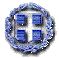 Κουνουπιδιανά 31/1/2019ΕΛΛΗΝΙΚΗ ΔΗΜΟΚΡΑΤΙΑΥΠΟΥΡΓΕΙΟ ΠΟΛΙΤΙΣΜΟΥ, ΠΑΙΔΕΙΑΣ ΚΑΙ ΘΡΗΣΚΕΥΜΑΤΩΝΠΕΡ/ΚΗ Δ/ΝΣΗ Π/ΘΜΙΑΣ & Δ/ΘΜΙΑΣ ΕΚΠ/ΣΗΣ ΚΡΗΤΗΣΔΙΕΥΘΥΝΣΗ Δ/ΘΜΙΑΣ ΕΚΠ/ΣΗΣ Ν. ΧΑΝΙΩΝΓΥΜΝΑΣΙΟ ΚΟΥΝΟΥΠΙΔΙΑΝΩΝΕυαγγελιστρίας 5, Τ.Κ. 73100, ΚουνουπιδιανάΤηλέφωνο και FAX: 28210-64200e-mail: mail@gym-kounoup.chan.sch.grΙστοσελίδα:  gym-kounoup.chan.sch.grΑρ. πρωτ.22 Φ23 ΕΛΛΗΝΙΚΗ ΔΗΜΟΚΡΑΤΙΑΥΠΟΥΡΓΕΙΟ ΠΟΛΙΤΙΣΜΟΥ, ΠΑΙΔΕΙΑΣ ΚΑΙ ΘΡΗΣΚΕΥΜΑΤΩΝΠΕΡ/ΚΗ Δ/ΝΣΗ Π/ΘΜΙΑΣ & Δ/ΘΜΙΑΣ ΕΚΠ/ΣΗΣ ΚΡΗΤΗΣΔΙΕΥΘΥΝΣΗ Δ/ΘΜΙΑΣ ΕΚΠ/ΣΗΣ Ν. ΧΑΝΙΩΝΓΥΜΝΑΣΙΟ ΚΟΥΝΟΥΠΙΔΙΑΝΩΝΕυαγγελιστρίας 5, Τ.Κ. 73100, ΚουνουπιδιανάΤηλέφωνο και FAX: 28210-64200e-mail: mail@gym-kounoup.chan.sch.grΙστοσελίδα:  gym-kounoup.chan.sch.grΠΡΟΣ:Κάθε ενδιαφερόμενοα/αΠΡΑΚΤΟΡΕΙΟΞΕΝΟΔΟΧΕΙΑΞΕΝΟΔΟΧΕΙΑΞΕΝΟΔΟΧΕΙΑΞΕΝΟΔΟΧΕΙΑΞΕΝΟΔΟΧΕΙΑα/αΠΡΑΚΤΟΡΕΙΟ1GOLD TOURSΣΤIΣ ΤΙΜΕΣ  ΠΟΥ ΚΑΤΕΘΕΣΕ  ΔΕΝ ΣΥΜΠΕΡΙΛΑΜΒΑΝΟΤΑΝ Ο ΦΟΡΟΣ ΔΙΑΜΟΝΗΣ ΣΤΑ ΞΕΝΟΔΟΧΕΙΑ ΣΤIΣ ΤΙΜΕΣ  ΠΟΥ ΚΑΤΕΘΕΣΕ  ΔΕΝ ΣΥΜΠΕΡΙΛΑΜΒΑΝΟΤΑΝ Ο ΦΟΡΟΣ ΔΙΑΜΟΝΗΣ ΣΤΑ ΞΕΝΟΔΟΧΕΙΑ ΣΤIΣ ΤΙΜΕΣ  ΠΟΥ ΚΑΤΕΘΕΣΕ  ΔΕΝ ΣΥΜΠΕΡΙΛΑΜΒΑΝΟΤΑΝ Ο ΦΟΡΟΣ ΔΙΑΜΟΝΗΣ ΣΤΑ ΞΕΝΟΔΟΧΕΙΑ ΣΤIΣ ΤΙΜΕΣ  ΠΟΥ ΚΑΤΕΘΕΣΕ  ΔΕΝ ΣΥΜΠΕΡΙΛΑΜΒΑΝΟΤΑΝ Ο ΦΟΡΟΣ ΔΙΑΜΟΝΗΣ ΣΤΑ ΞΕΝΟΔΟΧΕΙΑ 2Io ToursDELPHI PALACE189AMALIA HOTEL DELPHI187ART PYTHIA HOTEL174ΜΕ ΛΕΩΦΟΡΕΙΟ ΑΠΟ ΑΘΗΝΑ3SMART TOURSOLYMPIC HOTEL188PAN-ARTEMIS HOTEL185ΜΕ ΛΕΩΦΟΡΕΙΟ ΑΠΟ ΧΑΝΙΑΜΕ ΛΕΩΦΟΡΕΙΟ ΑΠΟ ΧΑΝΙΑΤΑ  ΜΕΛΗΦΑΣΑΡΑΚΗΣ ΙΩΑΝΝΗΣΓΕΩΡΓΟΥΔΗ ΜΑΡΙΓΩΤΟΥΖΛΟΥΚΩΦ ΤΑΤΙΑΝΗΔΑΣΚΑΛΟΠΟΥΛΟΣ ΓΕΩΡΓΙΟΣΟ ΔιευθυντήςΕμμανουήλ ΤζανάκηςΠΕ11 – Φυσικής Αγωγής